Ребенок не запоминает стихи           Часто родители не обращают внимание  на такой факт, как умение запоминать материал. И перед школой выясняется, что их сын или дочка плохо запоминают стихи и задания в детском саду.           Важно узнать, почему ребенок плохо запоминает. Причин может быть - очень много. Плохо развита слуховая память, ребёнок не чувствует рифму,  Ребенок может быть не собранным и не привыкшим доводить начатое дело до конца. Ему может быть скучно на занятиях. Ребенок может часто утомляться, или ему может быть просто лень запоминать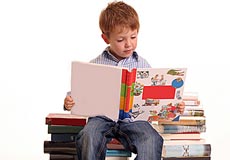 Ребёнок не чувствует рифму. Что делать?Отстукиваем ритмы и просим ребёнка их повторить (начинать нужно с самых простых «длинный – короткий » и т.п.)Предлагаем малышу придумать слова с одинаковыми «хвостиками». Говорим: ПОДУШКА, ребёнок отвечает ЛЯГУШКА, ВАТРУШКА и т.д.Читаем коротенькие стихи, а ребёнок договаривает последнее слово («Осенью был листопад, листья жёлтые …», «Ночью темень, ночью тишь. Рыбка, рыбка, где ты …»).Ребёнок плохо запоминает текст и инструкции (плохо развита слуховая память). Что делать?Заучивая стихи, опираемся на зрительные и моторные стимулы. Во время чтения стихотворения показываем ребенку подходящие картинки (потом малыш будет представлять их мысленно) или совершаем определенные движения (загибаем пальцы, жестикулируем, выполняем соответствующие сюжету движения,…). Все это сделает звучание стихотворения более эмоциональным. Если малыш забудет слово, то выученные движения помогут ему его вспомнить.Увеличиваем количество удерживаемых в памяти слов. Для этого просим ребёнка повторять удлиняющиеся фразы.— я иду— я иду по улице— я иду по длинной улице— я быстро иду по длинной улице— я быстро иду по длинной просторной улицеИ так далее.            Если у ребенка есть проблемы и со слуховой, и с моторной, и со зрительной памятью, необходимо работать сразу в нескольких направлениях, развивая память комплексно. Проконсультируйтесь с психологом – он поможет подобрать нужные пособия и методики, благо сейчас их великое множество и в интернете, и в магазинах.          Пытаясь научить малыша стихам, постарайтесь настроиться, что такой процесс может отнять много времени. При этом, вам ни при каких обстоятельствах нельзя нервничать и кричать на ребенка. От такого насилия он может окончательно растерять все желание учить лирические стихотворные произведения. Причем не стоит хвататься и заставлять ребенка учить стихотворные произведения, даже если ему уже пора собираться в школу и впереди важное тестирование, на котором необходимо вовсю уметь декламировать. Лучше увеличьте число мягких занятий, которые дадут больший эффект.          Обязательно смотрите на состояние крохи — если он рассеян, капризен, невнимателен, лучше отложить на другой раз изучение стихотворений. Ведь в таком случае ничего хорошего вы добиться не сможете, а у ребенка останутся одни негативные эмоции.           В процессе обучения делайте перерывы на отдых. Ведь непрерывное навязывание и повторение приводит к стойкому отвращению. Хотите, чтобы малыш возненавидел лирику? Заставляйте его учить без сна и отдыха.Чтобы для себя контролировать скорость запоминания ребенком стихотворных строчек, можете вести дневник, в котором указывайте, за сколько повторений кроха смог выучить стих, например, из 4 строк.         Постарайтесь для обучения выбирать стихи максимально мелодичные, которые легко ложатся в рифму, отлично сочетаются и буквально переливаются из строчки в строчку.         Можете использовать метод «пиктограмм», когда небольшое стихотворение зашифровано в опорных картинках, по которым ребенку будет легко вспомнить содержание. Вы рисуете небольшие условные картинки, которые поэтапно иллюстрируют все события, которые отражены в стихотворении. Первый раз вы читаете стихотворение и показываете малышу картинки, а затем просите ребенка по картинкам рассказать стихотворение, но сначала вы ему помогаете. Несколько повторений — и стихотворение выучено. Теперь ребенок сможет рассказать его и без опоры на изображение.

         Некоторым малышам легче учить стихотворение, если они его предварительно нарисуют сами. Прочтите ребенку стихотворение и попросите сделать к нему иллюстрацию: нарисовать то, о чем он только что услышал.